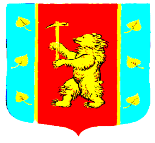 Администрация Кузнечнинского городского поселения Приозерского муниципального районаЛенинградской областиП О С Т А Н О В Л Е Н И Еот «10» января 2024 года № _3__Об утверждении Перечня объектов Кузнечнинского городского поселения Приозерского муниципального района Ленинградской области, в отношении которых планируется заключение концессионных соглашений в 2024 году.В соответствии с Федеральным законом от 21.07.2005 № 115-ФЗ «О концессионных соглашениях», руководствуясь Уставом Кузнечнинского городского поселения Приозерский муниципального района Ленинградской области, в целях эффективного использования муниципального имущества, администрация Кузнечнинского городского поселения Приозерский муниципального района Ленинградской области    ПОСТАНОВЛЯЕТ:Утвердить Перечень объектов Кузнечнинского городского поселения Приозерский муниципального района Ленинградской области, в отношении которых планируется заключение концессионных соглашений в 2024 году (Приложение № 1).2. Опубликовать настоящее постановление в средствах массовой информации и на официальном сайте администрации  Кузнечнинского городского поселения Приозерского муниципального района Ленинградской области www.kuznechnoe.lenobl.ru.3. Настоящее постановление вступает в силу с момента опубликования.4. Контроль за исполнением настоящего постановления оставляю за собой.Глава администрации                                                 Н.Н.СтанововаИсп. Семенова С.Н.. 98-242Разослано: дело-1,  зам. главы адм.-1Приложение № 1 к постановлению администрацииКузнечнинского городского поселения Приозерского муниципального района Ленинградской областиот 10.01.2024г.  № 3 Перечень объектов теплоснабженияв отношении, которых планируется заключение концессионных соглашений в 2024 годуНаименование объекта недвижимостиИнвентарный номертехнический паспорткадастровый паспортПолученные ранее, но отсутствующие в настоящее время у Предприятия (потеряны и т.п.) технические (или) кадастровые паспорта свидетельство о государственной регистрации праваПравоустанавливающий документПравоустанавливающий документ на земельный участок1Котельная №1 (мкр Ровное)0000000209.08.2002 №281--78-АА № 418090 от 21.10.2005 г.Договор о порядке передаче объектов инфраструктуры в собственность муниципального образования № 67/02 от 12.08.2002 г.-2Тепловые сети (мкр. Ровное)0000000731.01.2008№ 322--78-АГ № 360495 от 27.06.2008Договор о порядке передачи жилого фонда, объектов инфраструктуры в муниципальную собственность № 105/21-19 от 25.02.1998 г.; Постановление Собрания представителей МО Кузнечнинское городское поселение МО Приозерский муниципальный район Ленинградской области № 22/1 от  14.08.1997 г-3Котельная №2 (мкр. КНИ)0000000520.07.1999 (2)272 --47-АА № 011015 от 18.03.2005 г.Договор о передаче объектов инфраструктуры в собственность муниципального образования № 37/04 от 15.03.2004; акт приемки-передачи основных средств в муниципальную собственность № 1 от 31.03.04г.-4Тепловые сети (мкр. КНИ) 0000000831.01.2008 № 321--78-АГ № 360496 от 27.06.2008Договор о порядке передачи жилого фонда, объектов инфраструктуры в муниципальную собственность № 1 от 27.02.1998 г.; Постановление Главы муниципального образования "Кузнечное" Приозерского района Ленинградской области  № 57 от  24.06.1997 г.-5Дымовая труба центральной котельной № 100000001---78-АА № 418089 от 21.10.2005 г.Договор о передаче объектов инфраструктуры в собственность муниципального образования № 67/02 от 12.08.2002 г.-6Теплотрасса ГВС0000000631.01.2008 № 323--78-АГ № 360497 от 27.06.2008Договор о порядке передачи жилого фонда, объектов инфраструктуры в муниципальную собственность № 105/21-19 от 25.02.1998 г.; Постановление Собрания представителей МО Кузнечнинское городское поселение МО Приозерский муниципальный район Ленинградской области № 22/1 от  14.08.1997 г.-